 CHEMSAFE PLUS VV836 ПЕРЧАТКИ С ДВОЙНЫМ ПВХ/НИТРИЛЬНЫМ ПОКРЫТИЕМ 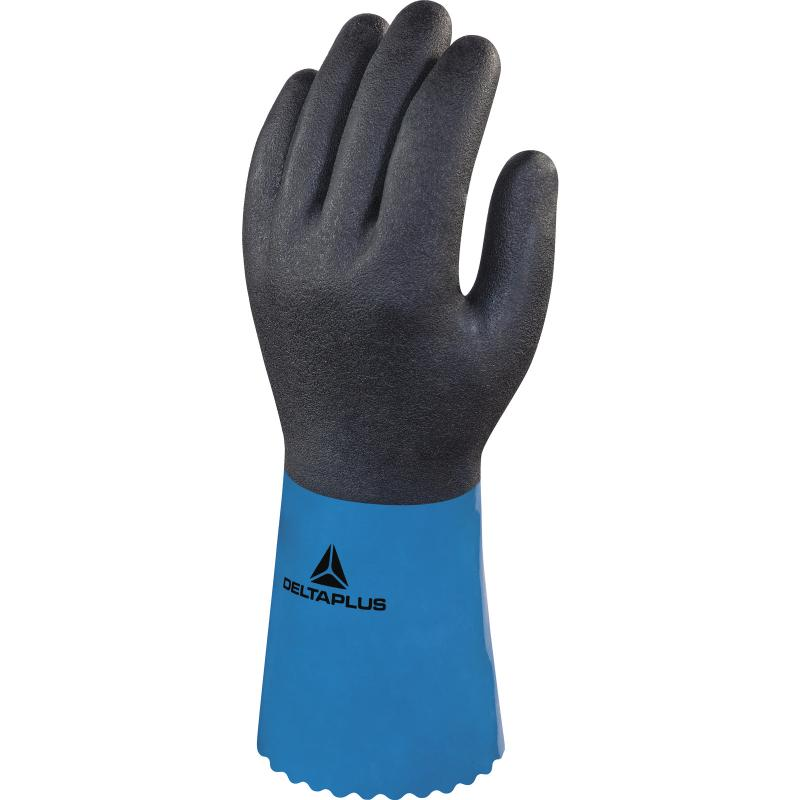 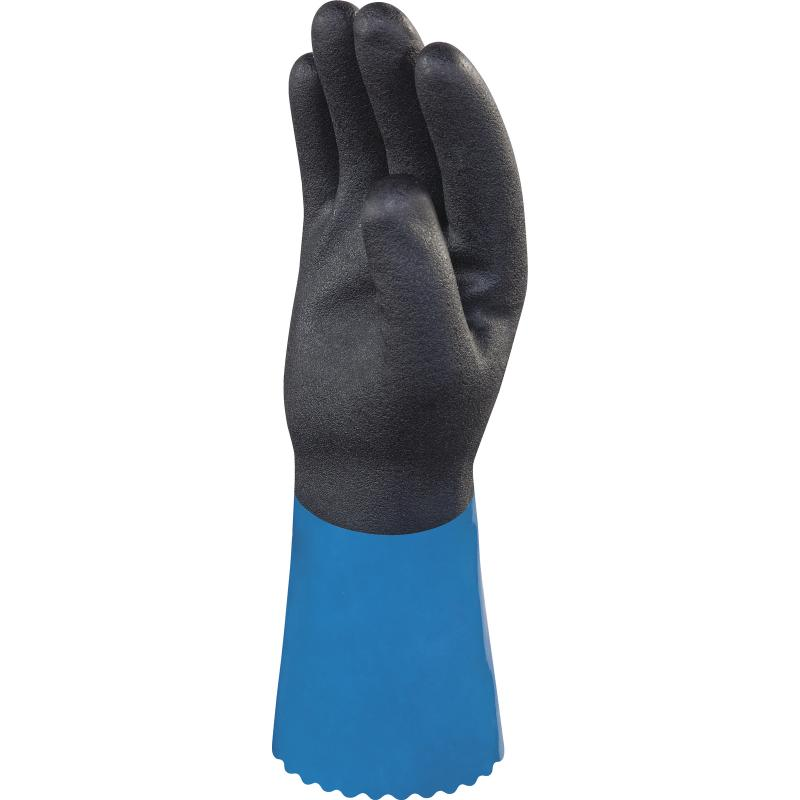 Цвет: синий/черныйРазмер: 09/10/11СПЕЦИФИКАЦИЯПерчатки ПВХ/нитрильные (двойной слой) на полиамидной основе. Вспененное ПВХ/нитрильное покрытие на ладони и пальцах. Длина перчатки – 30 см. Толщина перчатки – 1,0 мм, на ладони и пальцах – 1.3 мм. Водонепроницаемость и воздухонепроницаемость. Высокая устойчивость к истиранию. Устойчивость к воздействию масел.Основа: 100% полиамид Покрытие: двойной ПВХ/нитрил. Покрытие полное, на ладони и пальцах - вспененный                        ПВХ/нитрил.  Технические характеристики EN388: 3 1 2 1 Устойчивость к истиранию – 3Устойчивость к порезам бритвой – 1Устойчивость к разрывам – 2Устойчивость к проколам – 1ОСНОВНЫЕ ПРЕИМУЩЕСТВА ТОВАРА ДЛЯ ПОЛЬЗОВАТЕЛЯРельефная структура покрытия на ладони обеспечивает отличный захват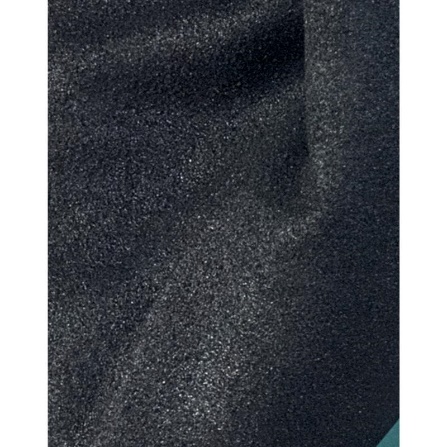 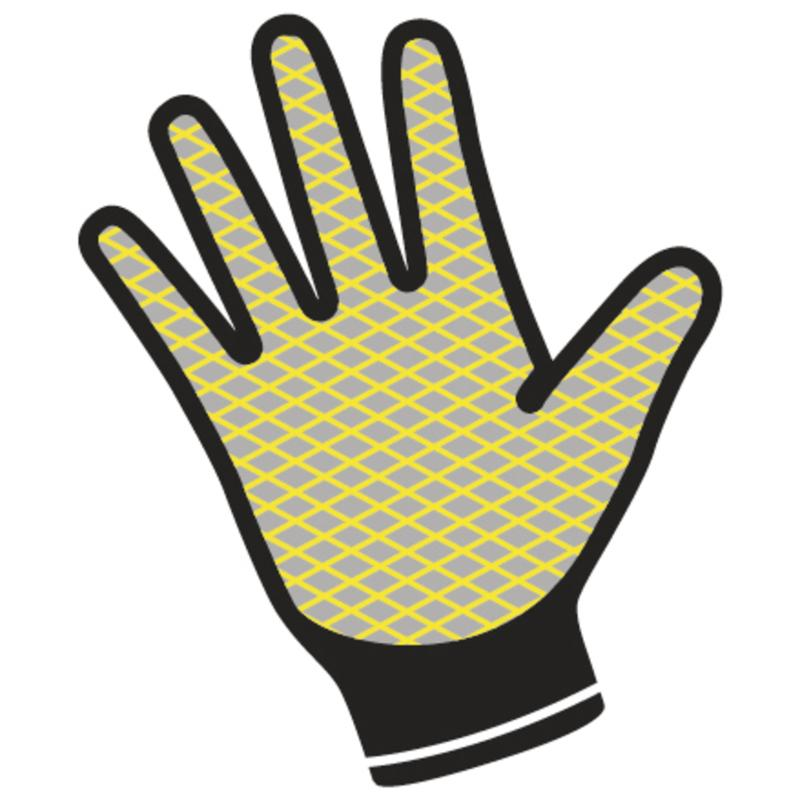 Тройное покрытие обеспечивает высокую устойчивость к истиранию